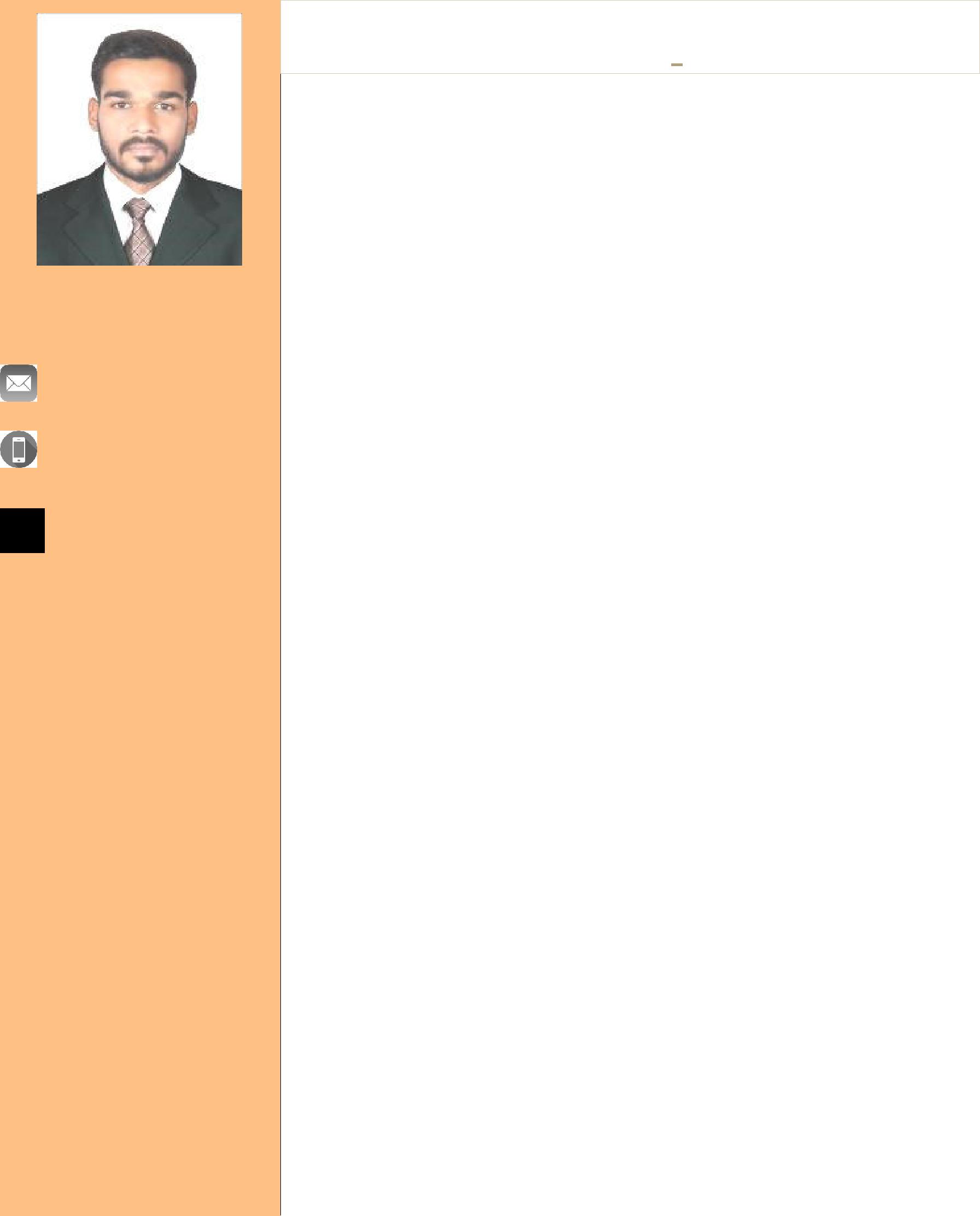 Nazim Nazim.374118@2freemail.com Rajasthan (India)S T R E N G T H SBelief in hard work Flexibility Patience I N T E R E S T SBasketball Volleyball CURRICULUM VITAECAREER OBJECTIVETo be a successful Travel & Tourism Industry Professional.KNOWLEDGE AND WORK EXPERIENCEGood Knowledge of Ticketing issuance and reissuance on 02 GDS (Amadeus and Galileo). 01 year of experience with AJMERI TOURS & TRAVELS, Bhilwara (IN) as Senior Travel Consultant. EDUCATIONAL QUALIFICATIONS B.A. Pursuing from Jain Vishav Bharati Institute, Ladnun, (RAJ). 12th  Passed out from National Institute of Open Schooling, New Delhi |2017 10th  Passed out from Central Board of Secondary Examination, New Delhi |2014PROFESSIONAL QUALIFICATIONDiploma in International Airlines & Travel Management from leading Institute, International Institute Training Careers (IITC), New Delhi.Foundation In Travel And Tourism (IATA) from IATA Training And Development Institute (ITDI), Montreal Canada. CRS Training In Galileo & Amadeus. LANGUAGE KNOWNLANGUAGE KNOWNLANGUAGE KNOWNLANGUAGE KNOWNCOMPUTEREnglishEnglishExcellentExcellentMS OfficeExcellentHindiHindiExcellentExcellentAdobe CSBasicADDITONAL DETAILS:-ADDITONAL DETAILS:-ADDITONAL DETAILS:-ADDITONAL DETAILS:-Date of BirthDate of BirthDate of Birth:10Aug96Marital statusMarital statusMarital status:UnmarriedGenderGenderGender:MaleNationalityNationalityNationality:IndianReligionReligionReligion:Islam